Can I describe a picture? 				Name:Can I describe a picture? 				Name: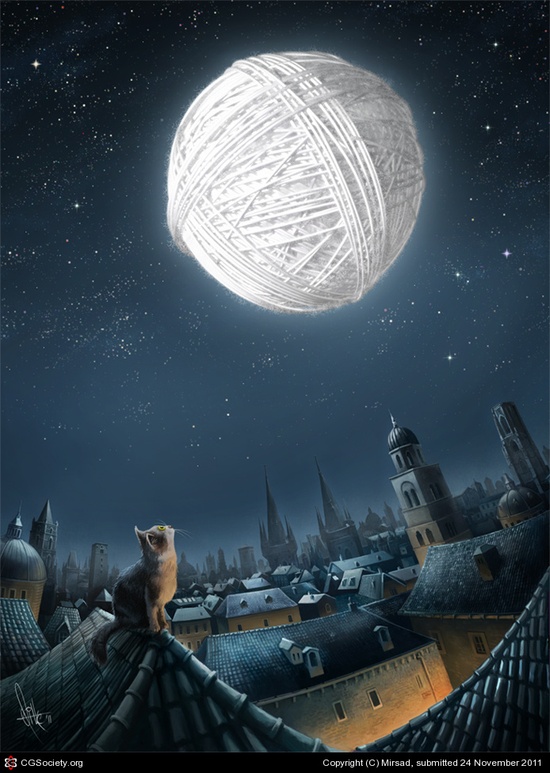 moonhousesstringwoolyarncastleschurchtowerroofwindowtilesstarsglowing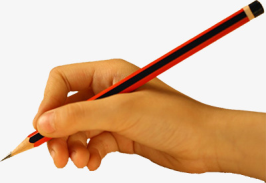 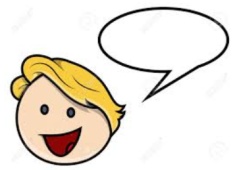 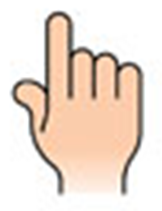 ABC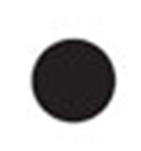 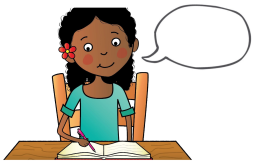 pencil gripsay the sentencefinger spacescapital lettersfull stopsread your writing